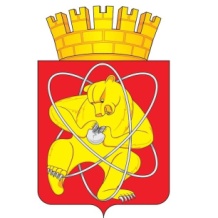 Муниципальное образование «Закрытое административно – территориальное образование Железногорск Красноярского края»СОВЕТ ДЕПУТАТОВ  ЗАТО  г. ЖЕЛЕЗНОГОРСК РЕШЕНИЕ25 октября 2018 г.                                                                                                               38-186Рг. ЖелезногорскОб утверждении Прогнозного плана (программы) приватизации муниципального имущества ЗАТО Железногорск на 2019 годВ соответствии с Федеральным законом Российской Федерации от 21.12.2001 № 178-ФЗ «О приватизации государственного и муниципального имущества», на основании ст. 28, ч. 4 ст. 50 Устава  ЗАТО Железногорск, решения городского Совета ЗАТО Железногорск от 29.06.2006 № 14-72Р «Об утверждении Положения о порядке и условиях приватизации муниципального имущества на территории ЗАТО Железногорск Красноярского края», Совет депутатов  ЗАТО  г. ЖелезногорскРЕШИЛ:Утвердить Прогнозный план (программу) приватизации муниципального имущества ЗАТО Железногорск на 2019 год (Приложение).         2. Контроль над исполнением настоящего решения возложить на председателя постоянной комиссии Совета депутатов ЗАТО г. Железногорск по вопросам экономики, собственности и ЖКХ Д.А. Матроницкого.3. Настоящее решение вступает в силу после его официального опубликования.Председатель Совета депутатов			Глава ЗАТО г. ЖелезногорскЗАТО г. Железногорск                     	А.И. Коновалов					        И.Г. Куксин                                                                                          Приложение                                                          к решению Совета депутатов                                                ЗАТО г. Железногорск                                                               от 25 октября 2018 г. № 38-186Р          Прогнозный план (программа) приватизациимуниципального имущества ЗАТО Железногорск на 2019 год№ п/пНаименование объектаНаименование объектаМесторасположениеОбъекты недвижимости.Объекты недвижимости.Объекты недвижимости.Объекты недвижимости.1.1. Нежилые здания.1.1. Нежилые здания.1.1. Нежилые здания.1.1. Нежилые здания.1.1.1.Нежилое здание Российская Федерация, Красноярский край, ЗАТО Железногорск,  пгт. Подгорный, ул. Боровая, д. 6/6.Российская Федерация, Красноярский край, ЗАТО Железногорск,  пгт. Подгорный, ул. Боровая, д. 6/6.1.2. Нежилые помещения.1.2. Нежилые помещения.1.2. Нежилые помещения.1.2. Нежилые помещения.1.2.1.Нежилое помещениеРоссийская Федерация, Красноярский край, ЗАТО Железногорск, г. Железногорск, ул. Восточная, д. 23, пом. 61Российская Федерация, Красноярский край, ЗАТО Железногорск, г. Железногорск, ул. Восточная, д. 23, пом. 612.Муниципальные предприятия.2.Муниципальные предприятия.2.Муниципальные предприятия.2.Муниципальные предприятия.2.1.Муниципальное предприятие ЗАТО Железногорск Красноярского края «Городская телефонная сеть».Муниципальное предприятие ЗАТО Железногорск Красноярского края «Городская телефонная сеть».Муниципальное предприятие ЗАТО Железногорск Красноярского края «Городская телефонная сеть».